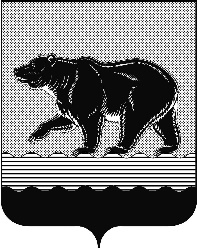 СЧЁТНАЯ ПАЛАТАГОРОДА НЕФТЕЮГАНСКА16 микрорайон, 23 дом, помещение 97, г. Нефтеюганск, 
Ханты-Мансийский автономный округ - Югра (Тюменская область), 628310  тел./факс (3463) 20-30-55, 20-30-63 E-mail: sp-ugansk@mail.ru www.admugansk.ru Заключение на проект решения Думы города Нефтеюганска «Об отказе в согласовании замены дотации на выравнивание бюджетной обеспеченности муниципальных районов (городских округов) дополнительным нормативом отчислений от налога на доходы физических лиц»	Счётная палата города Нефтеюганска на основании Бюджетного кодекса Российской Федерации, Федерального закона от 07.02.2011 № 6-ФЗ «Об общих принципах организации и деятельности контрольно-счётных органов субъектов Российской Федерации и муниципальных образований», Положения о Счётной палате города Нефтеюганска, утверждённого решением Думы города от 27.09.2011 № 115-V, рассмотрев проект решения Думы города Нефтеюганска «Об отказе в согласовании замены дотации на выравнивание бюджетной обеспеченности муниципальных районов (городских округов) дополнительным нормативом отчислений от налога на доходы физических лиц» (далее по тексту – Проект), сообщает следующее.Проектом предлагается произвести отказ от механизма замещения дотаций на выравнивание бюджетной обеспеченности дополнительным нормативом отчислений налога на доходы физических лиц в 2021, 2022, 2023 годах:Согласно пояснениям департамента финансов администрации города Нефтеюганска, в 2021 году планируемое поступление НДФЛ по нормативу 35,5% составит 1 962 962 тыс. рублей. Расчётная сумма дополнительного норматива отчислений в бюджет муниципального образования сложится в сумме 978 163,3 тыс. рублей при дифференцированном нормативе 17,69 процентов. Дотация на выравнивание бюджетной обеспеченности муниципальных районов (городских округов) предварительно доведена Департаментом финансов Ханты-Мансийского автономного округа - Югры в сумме 998 449 тыс. рублей, которая больше расчетной суммы дополнительного норматива отчислений на 20 285,7 тыс. рублей.На основании вышеизложенного, Счётная палата считает возможным предложить рассмотреть проект решения «Об отказе в согласовании замены дотации на выравнивание бюджетной обеспеченности муниципальных районов (городских округов) дополнительным нормативом отчислений от налога на доходы физических лиц» в представленной редакции.Заместитель председателя                                                               Э.Н. Хуснуллина Исх. СП-410-0от 18.09.20202021 год2022 год2023 годДотации на выравнивание бюджетной обеспеченности муниципальных районов (городских округов), 998 449,0882 268,3882 268,3Дополнительный норматив отчислений от НДФЛ, % 17,69%15,03%14,45%